РОЖИЩЕНСЬКА МІСЬКА РАДАЛУЦЬКОГО РАЙОНУ ВОЛИНСЬКОЇ ОБЛАСТІВИКОНАВЧИЙ КОМІТЕТРІШЕННЯ22  листопада 2022 року                                                                         № 195Про встановлення  тарифів на послуги з централізованого водопостачання тацентралізованого водовідведення, які надаються комунальним підприємством «Дубищенське житлово-комунальне господарство»для населення, бюджетних установ та інших споживачівКеруючись підпунктом 2 пункту «а» статті 28 Закону України «Про місцеве самоврядування в Україні», Законом України «Про житлово-комунальні послуги»,  Порядком  формування тарифів на централізоване водопостачання та централізоване водовідведення, затвердженого постановою Кабінету Міністрів України від 01.06.2011 №869, наказом Міністерства регіонального розвитку, будівництва та житлово-комунального господарства України від 05.06.2018 №130 «Про затвердження Порядку інформування споживачів про намір зміни цін/тарифів на комунальні послуги з обґрунтуванням такої необхідності», враховуючи звернення комунального підприємства «Дубищенське житлово-комунальне господарство» від 26.10.2022 № 81 щодо встановлення тарифів на плановий період 2022-2023 років, відповідно до розрахунку економічно обґрунтованих планових витрат на послуги з централізованого водопостачання та централізованого водовідведення та з метою забезпечення безперебійного й ефективного функціонування систем централізованого водопостачання та централізованого водовідведення смт Дубище, виконавчий комітет Рожищенської міської радиВИРІШИВ:1. Встановити тарифи на послуги з централізованого водопостачання та централізованого водовідведення, що надаються комунальним підприємством «Дубищенське житлово-комунальне господарство» для потреб населення, бюджетних установ та інших споживачів згідно з додатком 1. 2.Затвердити структуру тарифів на послуги з централізованого водопостачання та централізованого водовідведення згідно з додатками 2, 3 до Порядку розгляду органами місцевого самоврядування розрахунків тарифів на послуги з централізованого водопостачання та централізованого водовідведення, а також розрахунків тарифів на комунальні послуги, поданих для їх встановлення.3. Дане рішення про встановлені тарифи для потреб бюджетних установ та інших споживачів набирає чинності з 1 грудня 2022 року. 4. Дане рішення про встановлені тарифи для населення набирає чинності після припинення або скасування воєнного стану – станом на перше число сьомого місяця після місяця, в якому воєнний стан буде припинено або скасовано.5.  На період дії воєнного стану в Україні, комунальному підприємству «Дубищенське житлово-комунальне господарство» встановити для населення тарифи, що застосовувалися станом на 24 лютого 2022 року і які були  встановлені рішенням Дубищенської селищної ради від 05.08.2020 № 31/3 «Про встановлення тарифів на послуги з централізованого водопостачання і централізованого водовідведення та послуги з поводження з побутовими відходами,  які надаються комунальним підприємством «Дубищенське ЖКГ». 6. Рішення Дубищенської селищної ради від 05.08.2020 № 31/3 у частині встановлення тарифів на послуги з централізованого водопостачання і централізованого водовідведення для бюджетних установ, інших споживачів та послуги з поводження з побутовими відходами,  які надаються комунальним підприємством «Дубищенське житлово-комунальне господарство» втратило чинність.7. Загальному відділу Рожищенської міської ради (Олександр Івашин) оприлюднити рішення на сайті Рожищенської міської ради.8. Контроль за виконанням рішення покласти на першого заступника  міського голови Віталія Поліщука.Міський голова	                     	      			Вячеслав ПОЛІЩУКРуслан Гарбовський     Додаток 1 до рішення виконавчого комітету                                                                                          Рожищенської міської ради                                                                            від22.11.2022№ 195ТАРИФИ  НА  ПОСЛУГИ З ЦЕНТРАЛІЗОВАНОГОВОДОПОСТАЧАННЯ  ТА  ВОДОВІДВЕДЕННЯДодаток 2 до рішення виконавчого комітету                                                                                         Рожищенської міської ради                                                                          від 22.11.2022№195РОЗРАХУНОКструктури тарифу на послуги з централізованого водопостачання,які  надаються  населенню, бюджетним установам та іншим споживачам комунальним підприємством «Дубищенське житлово-комунальне господарство» на 2022 рікДиректор комунального підприємства «Дубищенське житлово-комунальне господарство»                               Гарбовський Р.П.Головний бухгалтер                                                     			Левченко Л.П.                                 Додаток 3 до рішення виконавчого комітету                                                                                          Рожищенської міської ради                                                                              від 22.11.2022 №195РОЗРАХУНОК структури тарифу на послуги з централізованого водовідведення, які  надаються  населенню, бюджетним установам та іншим споживачам комунальним підприємством «Дубищенське житлово-комунальне господарство» на 2022рік Директор комунального підприємства «Дубищенське житлово-комунальне господарство»                               Гарбовський Р.П.Головний бухгалтер                                                     			Левченко Л.П.                                 Назва послугОдиниця виміруНаселення,грнНаселення,грнБюджетні установи,грнБюджетні установи,грнІнші споживачіІнші споживачіНазва послугОдиниця вимірутариф без ПДВтариф з ПДВтариф без ПДВтариф з ПДВтариф без ПДВтариф з ПДВВодопостачання1куб.м29,4535,3429,4535,3429,4535,34Водовідведення1 куб.м17,3320,8017,3320,8017,3320,80№ппСТАТТІ  ВИТРАТПлановівитрати  діючоготарифу,грн.Плановівитрати,  на 2022рік, грн.Планове виробництво води , куб.м5800058000Планова реалізація послуг, куб.м43300400001Прямі матеріальні витрати, всього , в т.ч.1650803237391.1.Використання  електроенергії1362992540081.2.Матеріали  на поточний ремонт  12510231141.3Транспорт16271466172Прямі витрати  на  оплату  праці 2168333632793Інші прямі витрати:3.1Внески на загальнообов’язкове державне соціальне страхування  22%47703799213.2Амортизація основних виробничих засобів5651123494Загально виробничі розподілені витрати дільниці1146231699846Загально виробничі  витрати підприємства31963441167Всього витрат планової  виробничої  собівартості         5821279933888Адміністративні витрати 1211061489119Витрати на збут13716235568Всього планова собівартість водопостачання , грн7321021177867Вартість одиниці послуги , грн/1 куб.м.   без ПДВ16,9029,45ПДВ- 20%3,385,89Тариф на водопостачання з ПДВ20,2835,34№ппСТАТТІ  ВИТРАТПлановівитрати  діючоготарифу,грн.Плановівитрати,  на 2022 рік,грн.Планова реалізація , куб.м52200522001Прямі матеріальні витрати, всього ,  в т.ч.1094212203021.1Використання  електроенергії859381556401.2Матеріали  на поточний ремонт  648568981.3Транспорт16998577642Прямі витрати  на  оплату праці 2168333632793Інші прямі витрати3.1Внески на загальнообов’язкове державне соціальне страхування  22%47703799213.2Амортизація основних виробничих засобів1755175434Загально виробничі розподілені витрати  дільниці98627945115Загально виробничі  витрати підприємства6Всього витрат планової  виробничої  собівартості4745767755567Адміністративні витрати 1042061042388Витрати на збут24840248979Всього планова собівартість водовідведення, грн.603622904602Вартість одиниці  послуги, грн/1 куб.м.  без ПДВ11,5617,33ПДВ- 20%2,313,47Тариф на водовідведення з ПДВ, грн13,8720,80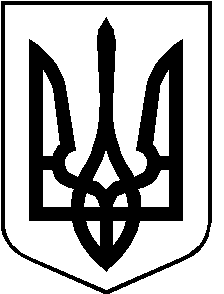 